 «Развитие воображения и творческой активности детей»Воображение является важнейшей стороной нашей жизни. Качественно новое социальное требование к системе образования в целом предполагает, что развивающему обществу нужны образованные и нравственные люди. Современная личность формируется далеко не во взрослой жизни. Как известно, фундамент таких качеств, как мировоззрение, характер, привычки закладываются у человека в раннем возрасте и если в этот период воображение специально не развивать, то в последующем наступает быстрое снижение активности этой функции. Воображение - способность воображать, творчески мыслить, фантазировать; мысленное представление (Толковый словарь Ожегова) Творческая деятельность — форма деятельности человека или коллектива - создание качественно нового, никогда ранее не существовавшего. Активность личности - способность производить общественно значимые преобразования в мире на основе присвоения богатств материальной и духовной культуры.В развитии воображения значимые показатели - это использование нового опыта и наличие внутренней  особой позиции, которое позволяет не приспосабливаться к ситуации, а подчинять ее себе. Весь педагогический процесс в условиях дошкольного учреждения строится на игровой деятельности, которая включает в себя творчество и воображение. Творческие способности ребенка также развиваются в придумывании сказок, он может фантазировать  вслух, играть звуками и словами. Необходимо, чтобы дети имели возможность проявить творчество в сюжетных играх.Во – первых, необходимо, чтобы содержание игр соответствовало интересам и возможностям детей. Во – вторых, педагогическое сопровождение сюжетных игр должно  строиться  с учетом нарастания самостоятельности творчества ребенка. В – третьих, предметно - игровая среда детского сада должна быть динамично изменяющейся, а в ее создании должны принимать участие дети. Известный исследователь детских игр  Е. О. Смирнова нынешнее состояние игровой деятельности дошкольника сравнивает с экологическим бедствием – разладился механизм передачи игры. А значит, нужно помочь детям, ведь игра – это самая детская жизнь, инстинктивная, связанная с исследованием, общением и выражением себя, сочетающая действие и мысль, приносящая удовлетворение и ощущение успеха .Если посмотреть ФГОС, то можно увидеть, что развитие воображения и творческой активности относятся к области познавательного развития; в результате освоения детьми основной общеобразовательной программы дошкольного образования у ребенка будет: - развита речь, память, внимание, воображение; - совершенствованы познавательные и художественно-конструктивные способности;- сформированы способности ставить перед собой цель и самостоятельно находить способы её решения.Задачи в области познавательного развития.Физическое развитие: в развитие творческих способностей в физическом воспитании ребёнка нужно включение двигательного воображения, подражание животным, сказочным героям. Подражая животным, дети очень любят перевоплощаться в знакомые образы. Подвижные сюжетно-образные игры со словами: диалогом между ведущим и остальными игроками помогают застенчивому ребенку раскрыться, перебороть свой страх (игра «Волк и зайцы») и наоборот шумные, гиперактивные  дети, изображая зайцев, учатся приемам самообладания. Использование сюжетных занятий дает возможность каждому ребенку на короткое время побывать в сказке, в Космосе или подводном царстве, ощутить себя сказочным персонажем, выполняющим важные и ответственные задания. Разнообразие двигательных игровых ситуаций и сюжетов позволяет расширить кругозор детей, развивает воображение («шагаем по сугробам», «летим в Космос», «попали на необитаемый остров» и др.). Используя музыку, способствуем более эффективному перевоплощению детей и вхождению в сюжет.Социально – коммуникативное развитие:  игры – драматизации. Игра – драматизация представляет собой разновидность театрализованной сюжетно – ролевой, режиссёрской игры. Сохраняет типичные признаки сюжетно – ролевой игры: содержание, творческий замысел, роль, сюжет, ролевые и организационные действия и отношения. Играя роль, ребёнок может не только представлять, но и эмоционально переживать поступки своего персонажа. Это, безусловно, влияет на развитие воображения ребёнка. Эстетические переживания помогают ребёнку испытать восхищение теми проявлениями жизни, которые он раньше не замечал, и передать их с помощью движений, жестов, мимики и других средств выразительности.Игра – драматизация может быть представлена схематично – цепочкой последовательных действий. Сюжет игры – выбор сказки. Пересказ, её обсуждение.Организация игры – распределение ролей. Обустройство игрового пространства.Непосредственная игра детей. Сюжетно – ролевые игры: основной особенностью сюжетно-ролевой игры является наличие в ней воображаемой ситуации. Воображаемая ситуация складывается из сюжета и ролей. Сюжет игры - это ряд событий, которые объединены жизненно мотивированными связями. В сюжете раскрывается содержание игры - характер тех действий и отношений, которыми связаны участники событий. Роль является основным стержнем сюжетно-ролевой игры. Наличие роли в игре означает, что в своем сознании ребенок отождествляет себя с тем или иным человеком и действует в игре от его имени. Ребенок соответствующим образом использует те или иные предметы, вступает в разнообразные отношения с другими играющими. В сюжете дети используют два вида действий: оперативные и изобразительные - «как будто».Игра - самостоятельная деятельность, в которой дети вступают в общение со сверстниками. Их объединяет единая цель, совместные усилия к ее достижению, общие интересы и переживания. В игре ребенок начинает чувствовать себя членом коллектива, справедливо оценивать действия и поступки своих друзей и свои собственные.Речевое развитие: дидактические игры на развитие речи.  Игра «Укрась слово». Эта игра хорошо развивает образное мышление, воображение.  Эта словесная игра требует как богатого воображения, так и здравого смысла Придумывание сказки, рассказа, небылицы – этот метод развивает воображение и творческую речь.  В основе сюжета многих сказок - действия какого- либо героя: он путешествует с определенной целью, при этом взаимодействует с другими объектами (преодолевает препятствия, решает задачи, изменяясь при этом сам и меняя объекты взаимодействия) и многому может научиться.Художественно эстетическое развитие: изобразительное творчество.  Методика: «Дорисовывание  фигур».  Цель: определение уровня развития творческого воображения, способности создавать новые образы. Музыкальное творчество - проведение праздников, утренников. Творческие задачи. При решении изобретательских задач основное место занимает работа с противоречиями.    Муниципальное бюджетное дошкольное             образовательное учреждение       «Детский сад №26 «Золотая рыбка»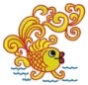     Муниципальное бюджетное дошкольное             образовательное учреждение       «Детский сад №26 «Золотая рыбка»Адрес: 623752 Свердловская область,  г. Реж, ул. Чапаева, д. 23
Тел.: 8 (34364)  3 88 80     Email: detsad_zolotayrubka@mail.ru